附件32018学年广州市南沙区榄核镇学校服务外包教师岗位入库考试报名表2018学年广州市南沙区榄核镇学校服务外包教师岗位入库考试报名表2018学年广州市南沙区榄核镇学校服务外包教师岗位入库考试报名表2018学年广州市南沙区榄核镇学校服务外包教师岗位入库考试报名表2018学年广州市南沙区榄核镇学校服务外包教师岗位入库考试报名表2018学年广州市南沙区榄核镇学校服务外包教师岗位入库考试报名表2018学年广州市南沙区榄核镇学校服务外包教师岗位入库考试报名表2018学年广州市南沙区榄核镇学校服务外包教师岗位入库考试报名表2018学年广州市南沙区榄核镇学校服务外包教师岗位入库考试报名表2018学年广州市南沙区榄核镇学校服务外包教师岗位入库考试报名表2018学年广州市南沙区榄核镇学校服务外包教师岗位入库考试报名表2018学年广州市南沙区榄核镇学校服务外包教师岗位入库考试报名表2018学年广州市南沙区榄核镇学校服务外包教师岗位入库考试报名表2018学年广州市南沙区榄核镇学校服务外包教师岗位入库考试报名表2018学年广州市南沙区榄核镇学校服务外包教师岗位入库考试报名表考号姓名性别报考学校报考岗位身份证号码籍贯年龄学历是否全日制专业职称教师资格证普通话水平联系电话张三（例）男星海小学（必填）-例小学语文教师（例）4408111999900广东广州35大学本科是　语文无初级中学教师二级甲等13800000000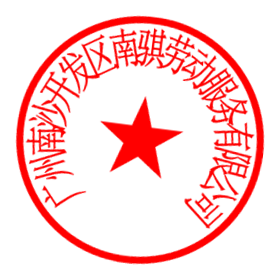 备注：考号，报名时不用填写。报名通过后，由主办方通知参考教师。备注：考号，报名时不用填写。报名通过后，由主办方通知参考教师。备注：考号，报名时不用填写。报名通过后，由主办方通知参考教师。备注：考号，报名时不用填写。报名通过后，由主办方通知参考教师。备注：考号，报名时不用填写。报名通过后，由主办方通知参考教师。备注：考号，报名时不用填写。报名通过后，由主办方通知参考教师。